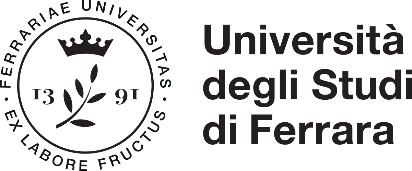 Modulo 1 – TFA sostegno VI cicloAutocertificazione per i candidati in possesso di Abilitazione all’insegnamento
(resa ai sensi del D.P.R. 28 dicembre 2000, n. 445, “Testo unico delle disposizioni legislative e regolamentari in materia di documentazione amministrativa”)Il/La  sottoscritto/a_______________________________________________________________________________nato/a a _________________________________________________________ ( ______ ) il _____/______/________residente in via ___________________________________ Comune _________________________________(___)domiciliato in (se diverso da residenza) via____________________________ Comune ________________(___)telefono______________________ cell. ___________________e-mail_____________________________________ codice fiscale: CHIEDE di partecipare alle prove selettive per uno dei seguenti gradi di istruzione (barrare la casella d’interesse):SCUOLA DELL’INFANZIASCUOLA PRIMARIASCUOLA SECONDARIA DI PRIMO GRADOSCUOLA SECONDARIA DI SECONDO GRADOA tal fine DICHIARADI ESSERE IN POSSESSO DEL SEGUENTE TITOLO DI STUDIO:Diploma magistrale, ovvero titoli sperimentali (diploma sperimentale a indirizzo psicopedagogico, diploma sperimentale a indirizzo linguistico) ad esso equiparati, conseguito entro l’anno scolastico 2001/2002 in data ________________ presso la scuola ________________________________________ con la votazione di _______;Laurea in Scienze della Formazione Primaria conseguita in data ________________ nell’anno accademico ____________ presso l’Università ______________________________________________ con la votazione finale di punti _____/110;Laurea conseguita in base alla normativa antecedente il D.M. 509/1999 (vecchio ordinamento) in ____________________________________________ in data _______________nell’anno accademico ____________ presso l’Università _________________________ con la votazione finale di _____/110;Laurea Specialistica/Specialistica a ciclo unico conseguita in base al D.M. 509/1999 in________________________________________________________________ in data ________________ nell’anno accademico ____________ presso l’Università ________________________________________ con la votazione finale di ______/110;Laurea Magistrale/Magistrale a ciclo unico conseguita in base al D.M. 270/2004 in________________________________________________________________ in data ________________ nell’anno accademico ____________ presso l’Università ________________________________________ con la votazione finale di ______/110;Altro titolo di studio _______________________________________conseguito in data ________________ nell’anno accademico/scolastico ____________ presso __________________________________________ con la votazione finale di ______/_____ .Titolo di Abilitazione conseguito all’Estero conseguito in data ________________ nell’anno accademico/scolastico ____________ presso _________________________________________________ con la votazione finale di ______/_____.DI ESSERE IN POSSESSO DELLA SEGUENTE ABILITAZIONE ALL’INSEGNAMENTO:Per la SCUOLA dell’INFANZIAPer la SCUOLA PRIMARIAPer la SCUOLA SECONDARIA DI PRIMO GRADOPer la SCUOLA SECONDARIA DI SECONDO GRADOottenuta tramite:TFA (Tirocinio Formativo Attivo)Classe di abilitazione: _____________________________________________________________________ Ciclo ____,  Anno Accademico: _______/_______Data conseguimento titolo: ___________________Presso l’Università: _______________________________________________________________________PAS (Percorso Abilitante Speciale)Classe di abilitazione: _____________________________________________________________________ Ciclo ____,  Anno Accademico: _______/_______Data conseguimento titolo: ___________________Presso l’Università: _______________________________________________________________________SSIS (Scuola di Specializzazione per l’Insegnamento Secondario)Classe di abilitazione: _____________________________________________________________________ Ciclo ____, Anno Accademico: _______/_______Data conseguimento titolo: ___________________Presso l’Università: _______________________________________________________________________Laurea in Scienze della Formazione PrimariaIndirizzo : ______________________________________________________________________________Anno Accademico: _____/_____Data conseguimento titolo: ___________________Presso l’Università: _______________________________________________________________________Diploma magistrale conseguito entro l’anno scolastico 2001/2002Tipologia: _______________________________________________________________________________Data conseguimento titolo: ___________________________Presso la Scuola: __________________________________________________________________________COBASLID (per la scuola secondaria)Denominazione titolo: _____________________________________________________________________Anno Accademico: _____/_____Data conseguimento titolo: ___________________Presso: __________________________________________________________________________________Diploma accademico di II livello rilasciato da istituzione AFAM per l’insegnamento dell’Educazione musicale o dello strumentoDenominazione titolo: ____________________________________________________________________Anno Accademico: _____/_____Data conseguimento titolo: __________________Presso: __________________________________________________________________________________Diploma di Didattica della Musica (Legge 268/2002)Denominazione titolo: ____________________________________________________________________Anno Accademico: _____/_____Data conseguimento titolo: __________________Presso: __________________________________________________________________________________Concorso per titoli ed esami indetto con DDG 82/2012 (esclusivamente all’atto della costituzione del rapporto di lavoro indeterminato)Riferimenti concorso: Decreto direttoriale n. 82 del 24 settembre 2012In servizio a tempo indeterminato dal: ______________________________Presso la Scuola: _________________________________________________________________________Ufficio Scolastico Regionale/Provinciale di competenza: _______________________________________Concorsi per titoli ed esami indetti antecedentemente al DDG 82/2012Riferimenti concorso: _______________________________Data concorso: ___________________________Ufficio Scolastico Regionale/Provinciale di competenza: _______________________________________Sessioni riservate di abilitazione (D.M. 85/2005, D.M. 21/2005, D.M. 100/2004; O.M. 153/1999, O.M. 33/2000, O.M. 3/2001, ecc.)Denominazione titolo: _____________________________________________________________________Anno Accademico: _____/_____Data conseguimento titolo: ___________________________Presso: __________________________________________________________________________________Ufficio Scolastico Regionale/Provinciale di competenza: ________________________________________Titolo professionali conseguito all’estero e riconosciuto abilitante all’insegnamento con apposito decreto del MURAnno Accademico: ______/______Data conseguimento titolo: _________________________Presso l’Università: _________________________________________________________________________Titolo accademico conseguito all’estero per il quale è stata presentata la relativa domanda di riconoscimento alla Direzione generale per gli ordinamenti scolastici e la valutazione del sistema nazionale d’istruzioneAnno Accademico: ______/______Data conseguimento titolo: ________________________Presso l’Università: _______________________________________________________________________Data di presentazione della domanda di riconoscimento: _____________ Prot. n. _________________ Luogo e data_______________________________                                                                                                                   F.to______________________________________________________